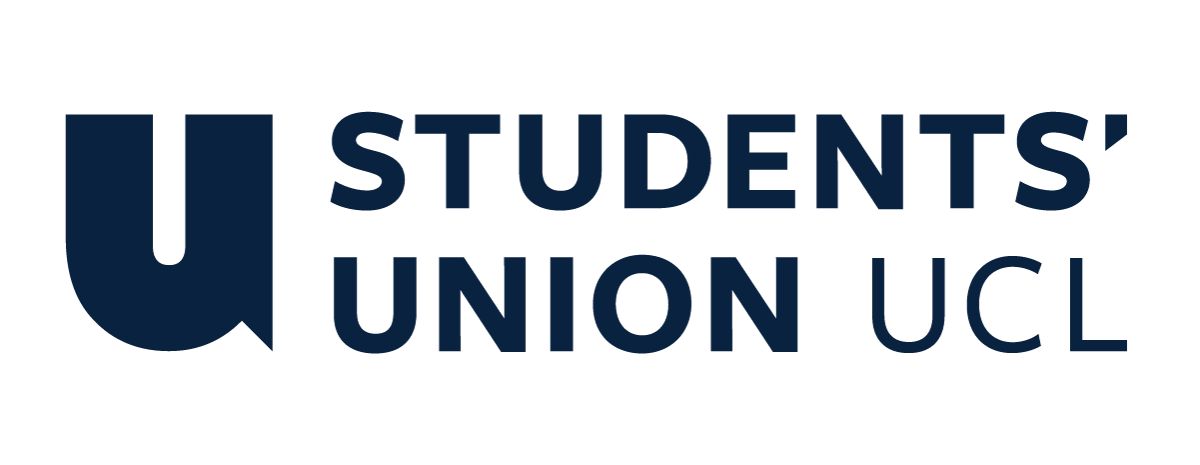 The Constitution of Students’ Union UCL Classics SocietyNameThe name of the club/society shall be Students’ Union UCL Classics Society.The club/society shall be affiliated to Students’ Union UCL.Statement of IntentThe constitution, regulations, management and conduct of the club/society shall abide by all Students’ Union UCL policy, and shall be bound by the Students’ Union UCL Memorandum & Articles of Association, Byelaws, Club and Society Regulations and the club and society procedures and guidance – laid out in the ‘how to guides’.The club/society stresses that it abides by Students’ Union UCL Equal Opportunities Policies, and that club/society regulations pertaining to membership of the club/society or election to the club/society shall not contravene this policy.The Club and Society Regulations can be found on the following webpage: http://studentsunionucl.org/content/president-and-treasurer-hub/rules-and-regulations.The Society CommitteePresidentThe president’s primary role is laid out in section 5.7 of the Club and Society Regulations.May also serve as an Activities Zone member.Is eligible to apply for the Departmental Society Grant.Will be responsible for:General management and coordination of the committee and goals of the Classics SocietyFacilitating good communication within the committee and amongst society membersOrganising key annual eventsEstablishing and maintaining professional relationships with the Greek and Latin department and other external stakeholdersLiaising with the Students’ Union on society matters (e.g. room bookings)TreasurerThe treasurer’s primary role is laid out in section 5.8 of the Club and Society Regulations.May also serve as a Counsel member.Is eligible to apply for the Departmental Society Grant.Will be responsible for:Managing the Classics Society’s financial accounts and recordsApplying for necessary grants and sponsorshipsThe financial budget of the Classics SocietyEnsuring membership is paid Ensuring society expenses are accounted forEnsuring students’ financial accessibility to eventsWelfare OfficerThe welfare officer’s primary role is laid out in section 5.9 of the Club and Society Regulations.Is eligible to apply for the Departmental Society Grant.Will be responsible for:Completing Welfare Officer ProgramProviding wellbeing events and spreading information on wellbeing for membersOverseeing members’ wellbeing and safety at eventsSignposting members to wellbeing and mental health resourcesAdditional Committee Members Vice PresidentAid the president in decision making and general organisation of events.Social SecretariesTwo officers to organise and run social events for the societySocial media OfficerRun the society social media page and create promotional material for eventsReplying to inquiries sent to the account and feeding it back to the committeeOutreach officerLiaise with the Greek and Latin Department for events with lecturersOrganises academic events, including those involving external speakersFreshers representativesTwo first year students to communicate the concerns and suggestions from the perspective of new students to the committeeOffer support to other committee members where neededManagement of the club/society shall be vested in the club/society committee which will endeavour to meet regularly during term time (excluding UCL reading weeks) to organise and evaluate club/society activities.The committee members shall perform the roles as described in section 5 of the Students’ Union UCL Club and Society Regulations.Committee members are elected to represent the interests and well-being of club/society members and are accountable to their members. If club/society members are not satisfied by the performance of their representative officers they may call for a motion of no-confidence in line with the Students’ Union UCL Club and Society Regulations.Terms, Aims and ObjectivesThe club/society shall hold the following as its aims and objectives.The club/society shall strive to fulfil these aims and objectives in the course of the academic year as its commitment to its membership.The core activities of the club/society shall be: Film nightsPub quizzes/socialsToga PartyEnd of term formals (Christmas/Summer Ball)Welfare/Revision sessionsMuseum/Gallery visitsAcademic TalksIn addition, the club/society shall also strive to organise other activities for its members where possible:Classics society merchandiseThis constitution shall be binding on the club/society officers, and shall only be altered by consent of two-thirds majority of the full members present at a club/society general meeting. The Activities Executive shall approve any such alterations. This constitution has been approved and accepted as the Constitution for the Students’ Union UCL Classics Society. By signing this document the president and treasurer have declared that they have read and abide by the Students’ Union UCL Club and Society Regulations.President name:Diya DasguptaPresident signature:Diya DasguptaDate:22/09/2023Treasurer name:Mia BarrowTreasurer signature:Mia BarrowDate:22/09/2023